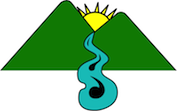 CHILD PROTECTION POLICYRATIONALE:The Board of Trustees has an obligation to ensure the wellbeing of children in our care and this policy outlines our commitment to the prevention of child abuse and neglect and to the protection of all children. The safety and wellbeing of the child is our top priority. Advice will be sought through appropriate agencies in all cases of suspected or alleged abuse.This policy outlines the board’s commitment to child protection and recognises the important role and responsibility of all our staff in the protection of children. It includes the board’s expectations when child abuse is reported or suspected by us.Guidelines:	In line with section 15 of the Children, Young Person and Their Families Act, any person in our school who believes that any child or young person has been, or is likely to be, harmed (whether physically, emotionally, or sexually) ill-treated, abused, neglected, or deprived must follow school procedures and may also report the matter to the Social Worker in School, Oranga Tamariki or the local police.Although ultimate accountability sits with the Board, the Board delegates responsibility to the principal to ensure that all child safety procedures are implemented and available to all staff, contractors, volunteers and parents. Therefore, the principal and the leadership team must:Develop appropriate procedures to meet child safety requirements as required and appropriate to the school (Alcohol and other drugs including smoking; Infectious diseases; Child abuse and neglect; Cybersafety, Dealing with non-custodial parents; Students leaving school grounds,)Comply with relevant legislative requirements and responsibilities – particularly the Vulnerable Children’s ActMake this policy available on the school’s internet site or available on requestEnsure that every contract, or funding arrangement, that the school enters into requires the adoption of child protection policies where requiredEnsure the interests and protection of the child are paramount in all circumstancesRecognise the rights of family/whanau to participate in the decision-making about their childrenEnsure that all staff are able to identify the signs and symptoms of potential abuse and neglect, deal with disclosures by children and allegations against staff members and are able to take appropriate action in responseSupport all staff to work in accordance with this policy, to work with partner agencies and organisations to ensure child protection policies are understood and implementedPromote a culture where staff feel confident they can constructively challenge poor practice or raise issues of concern without fear of reprisalConsult, discuss and share relevant information, in line with our commitment to confidentiality and information sharing protocols, in a timely way regarding any concerns about an individual child with the board or designated personSeek advice as necessary from NZSTA advisors on employment matters and other relevant agencies where child safety issues ariseMake available professional development, resources and/or advice to ensure all staff can carry out their roles in terms of this policyEnsure that this policy forms part of the initial staff induction programme for each staff member.If support or clarification is required then the Principal will engage the Board, NZSTA or an agency relevant the relevant support.Relevant documents:5.05 Child AbuseDate Confirmed		30th March 2021Review Date  		  	March 2022Signed BOT Chairperson	……………………………………….